                                                                                                      *adapted from Easy Street September 2013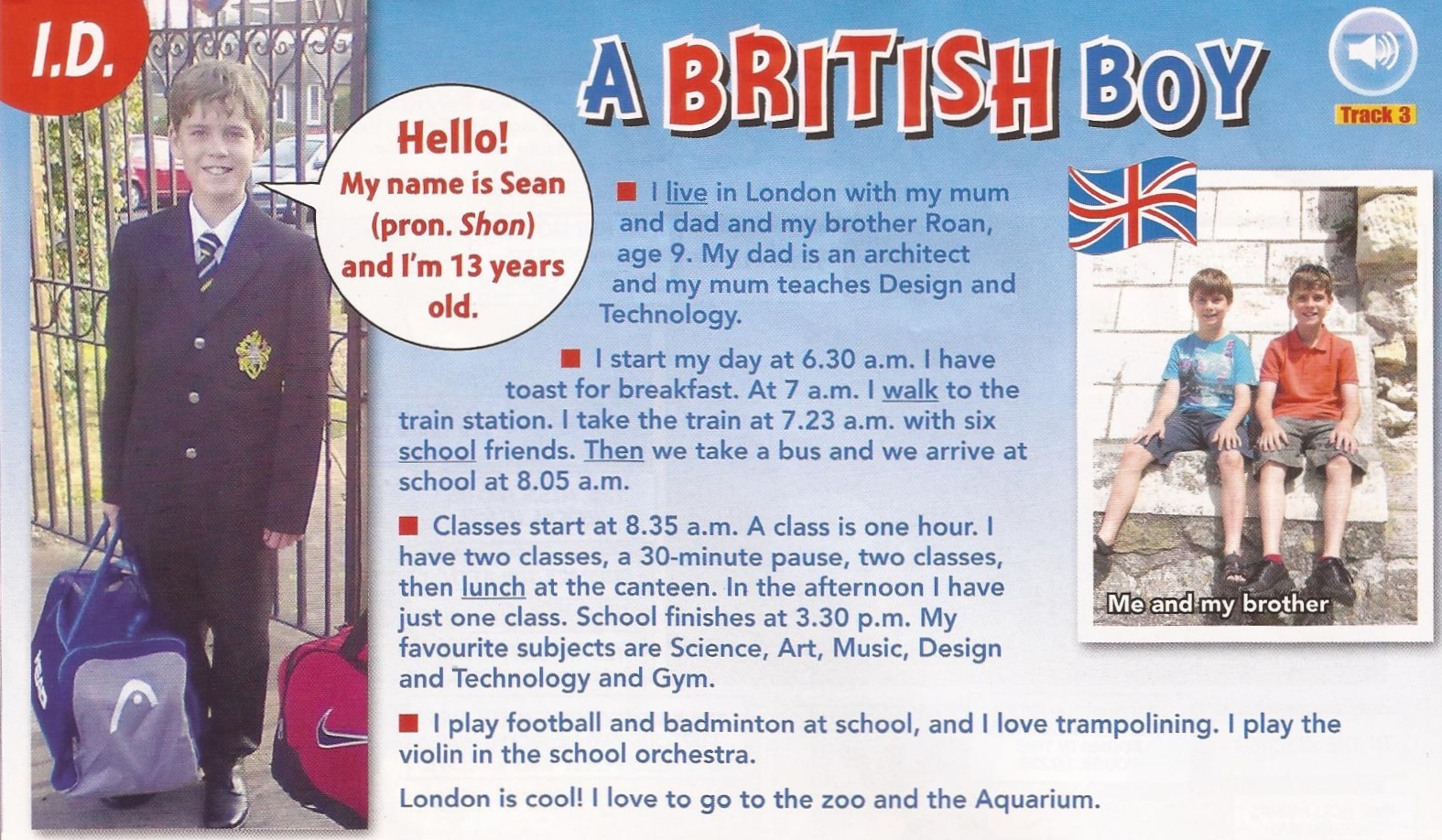 Read the text and...A/ Underline the right answer                                                        /5This document is…                                                                                         1pta text from a book - a page from a personal blog – an article from a magazineThe boy in the photo is going to…                                                                  1pt           the stadium  -  school  –  take the train  –  the restaurantHe is  an English boy – a French boy – an Italian boy                                     1ptHis name is   John – Shon - Sean                                                                   0.5ptHe is fourteen years old – thirteen years old – eleven years old                   1ptHe lives  in Ireland – in Spain – in England                                                     0.5ptB/ Circle the right answer:                                        /15Sean lives in Bristol - in London – in Dublin                                                    1ptHis dad is a doctor -  a teacher – an architect                                              1ptHis mother is a dentist – a karate champion - a teacher - an architect         1 ptHe has got a brother – two sisters – a pet                                                    1ptHe has  cereals – coffee – toast for breakfast                                             0.5ptHe arrives at school at 6.30 am – 7.23 am – 8.05 am                                     1ptHe starts school at 8.05  am – 8.35 am – 9.00 am                                          1ptIn the morning, he has … a ten minutes pause – a fifteen minutes pause – a thirty minutes pause         2ptHe finishes school at two o’clock  -  half past three  -  5 o’clock                    2pt Sean loves  Maths  –  Art - French  – Science - History & Geography – Gym 1.5pt He likes playing video games – rugby – football – table tennis – badminton    1pt12-  He plays     the              the                                         1pt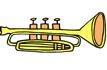 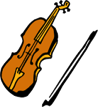 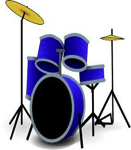       13- He loves  -  hates  London                                                                              1ptBonus:   Right or Wrong? (Circle the right answer)             +1pt                                 He loves animals.                  Right / WrongName :                                                                                   6....                                                                                                                                                       Reading  Comprehension        Niveau A1  du CECRL/20